Formulario de inscripciónEl plazo de presentación de propuestas de comunicación finaliza el 18 de junio de 2017.Se informará sobre la aceptación de la comunicación una semana después de finalizar el plazo de presentación. No está prevista la publicación de actas.Los comunicantes realizarán su inscripción en dos pasos:Envío, a la dirección seecvalc@gmail.com, del formulario de inscripción debidamente cumplimentado, junto con la documentación escaneada que acredite alguno de los requisitos mencionados en la página web.Una vez el comité organizador informe de la aceptación de la propuesta de comunicación, se realizará, en su caso, el ingreso bancario en el número de cuenta 0130 0051 0801 5015 4296 (Caixa Geral), con la indicación en el asunto II Seminario (+ nombre del inscrito si no consta en la operación). El justificante de ingreso bancario escaneado también se remitirá a la dirección seecvalc@gmail.comLos asistentes enviarán el formulario de inscripción debidamente cumplimentado y, en su caso, el justificante de ingreso bancario escaneado, a la dirección seecvalc@gmail.com. En el ingreso deberá constar como asunto II Seminario (+ nombre del inscrito si no consta en la operación).Nº Cuenta: 0130 0051 0801 5015 4296 (Caixa Geral).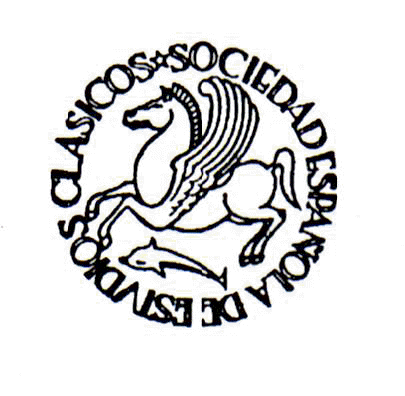 II SEMINARIO PREDOCTORAL DE JÓVENES INVESTIGADORES DE ESTUDIOS CLÁSICOSSociedad Española de Estudios ClásicosSección de Valencia y CastellónDatos personalesDatos personalesDatos personalesDatos personalesNombreApellidosDNIProfesor / estudiante deCentroDirección postalLocalidadC. P.TeléfonoCorreo electrónicoModalidades y tasas de inscripciónModalidades y tasas de inscripciónSocios SEEC con comunicación: gratuitoNo socios SEEC con comunicación: 15 €Socios SEEC asistentes: gratuitoNo socios SEEC asistentes: 5 €Márquese una X en la casilla de la izquierda de la modalidad elegidaMárquese una X en la casilla de la izquierda de la modalidad elegidaTítulo de la comunicaciónResumen (máximo 10 líneas)Palabras clave (máximo 5)